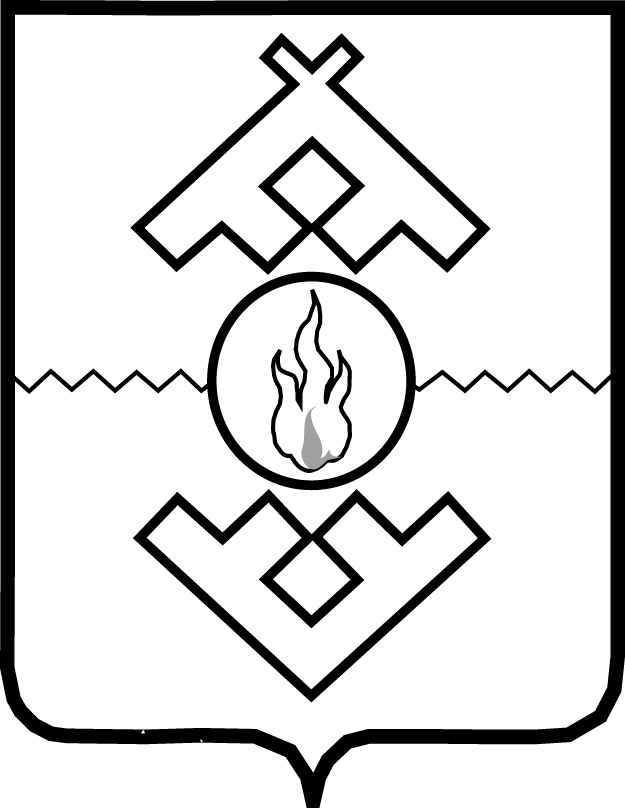 Департамент здравоохранения,труда и социальной защиты населенияНенецкого автономного округаприказот _____________ 2019 г. № г. Нарьян-МарОб утверждении штатной численности в подведомственных Департаменту здравоохранения, труда и социальной защиты населенияНенецкого автономного округа учреждениях на 2019 год и на плановый период 2020 и 2021 годовВ соответствии с подпунктом 8 пункта 10 Порядка составления проекта окружного бюджета и проекта бюджета Территориального фонда обязательного медицинского страхования Ненецкого автономного округа на очередной финансовый год и плановый период, утвержденного постановлением Администрации Ненецкого автономного округа от 23.06.2017 № 213-п, ПРИКАЗЫВАЮ:1. Установить штатную численность в подведомственных Департаменту здравоохранения, труда и социальной защиты населения Ненецкого автономного округа учреждениях на 2019 год и на плановый период 2020 и 2021 годов согласно Приложению.2. Настоящий приказ вступает в силу со дня его официального опубликования и распространяется на правоотношения, возникшие                            с 01 января 2019 года.Руководитель Департамента здравоохранения,труда и социальной защиты населения Ненецкого автономного округа	                                               С.А. СвиридовПриложениек приказу Департамента здравоохранения, труда и социальной защиты населения Ненецкого автономного округа от __.__.2019 № ___«Об утверждении штатной численности в подведомственных Департаменту здравоохранения, труда и социальной защиты населения Ненецкого автономного округа учреждениях на 2019 год и на плановый период 2020 и 2021 годов»Штатная численность учреждений, находящихся в ведении Департамента здравоохранения, труда и социальной защиты населения Ненецкого автономного округа на 2019 - 2021 годы __________Наименование учрежденияКоличество штатных единицКоличество штатных единицКоличество штатных единицНаименование учреждения2019 годПлановый периодПлановый периодНаименование учреждения2019 год2020 годГосударственное бюджетное учреждение здравоохранения Ненецкого автономного округа «Центральная районная поликлиника Заполярного района Ненецкого автономного округа»329,75329,75329,75Государственное бюджетное учреждение здравоохранения Ненецкого автономного округа «Ненецкая окружная больница»1404,751404,751404,75Государственное бюджетное учреждение Ненецкого автономного округа для детей-сирот и детей, оставшихся без попечения родителей, «Центр содействия семейному устройству «Наш дом»»157,5157,5157,5Государственное бюджетное стационарное учреждение социального обслуживания системы социальной защиты населения Ненецкого автономного округа «Пустозерский дом-интернат для престарелых и инвалидов»68,568,568,5Государственное бюджетное учреждение социального обслуживания населения Ненецкого автономного округа «Комплексный центр социального обслуживания»80,580,580,5Государственное бюджетное учреждение здравоохранения Ненецкого автономного округа «Ненецкая окружная стоматологическая поликлиника»80,080,080,0Государственное бюджетное учреждение здравоохранения Ненецкого автономного округа «Окружной противотуберкулезный диспансер»102,0102,0102,0Казенное учреждение Ненецкого автономного округа «Финансово-расчетный центр»39,539,539,5Казенное учреждение Ненецкого автономного округа «Центр занятости населения»28,228,228,2Государственное казенное учреждение Ненецкого автономного округа «Отделение социальной защиты населения»39,039,039,0Казенное учреждение Ненецкого автономного округа «Бюро судебно-медицинской экспертизы»				24,024,024,0